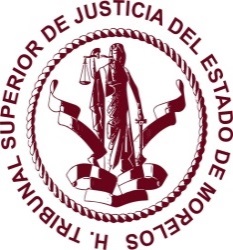 MATRIZ DE INDICADORES PARA RESULTADOSMATRIZ DE INDICADORES PARA RESULTADOSMATRIZ DE INDICADORES PARA RESULTADOSMATRIZ DE INDICADORES PARA RESULTADOSMATRIZ DE INDICADORES PARA RESULTADOSMATRIZ DE INDICADORES PARA RESULTADOSFICHA TECNICA DE INDICADORFICHA TECNICA DE INDICADORFICHA TECNICA DE INDICADORFICHA TECNICA DE INDICADORFICHA TECNICA DE INDICADORFICHA TECNICA DE INDICADORNombreRendición de CuentasRendición de CuentasRendición de CuentasRendición de CuentasRendición de CuentasNivelActividadProgramaTransparencia y Rendición de CuentasTransparencia y Rendición de CuentasTransparencia y Rendición de CuentasObjetivoTransparentar e informar sobre el ejercicio y destino de los recursos públicos y el estado que guarda la hacienda pública de la instituciónTransparentar e informar sobre el ejercicio y destino de los recursos públicos y el estado que guarda la hacienda pública de la instituciónTransparentar e informar sobre el ejercicio y destino de los recursos públicos y el estado que guarda la hacienda pública de la instituciónTransparentar e informar sobre el ejercicio y destino de los recursos públicos y el estado que guarda la hacienda pública de la instituciónTransparentar e informar sobre el ejercicio y destino de los recursos públicos y el estado que guarda la hacienda pública de la instituciónTipo de IndicadorGestiónDimensiónEficaciaSentidoAscendenteDefiniciónCumplimiento en la presentación de la información financiera y presupuestal Cumplimiento en la presentación de la información financiera y presupuestal Cumplimiento en la presentación de la información financiera y presupuestal Cumplimiento en la presentación de la información financiera y presupuestal Cumplimiento en la presentación de la información financiera y presupuestal Metas programadas1º. Trimestre2º. Trimestre3º. Trimestre4º. TrimestreAnualMetas programadas204060100100Línea base 2019204060100100Línea base 2018204060100100Línea base 2017204060100100Línea base 2016204060100100Línea base 2015204060100100Frecuencia de mediciónTrimestralUnidad de medidaPorcentajeTipo de valor de la metaRelativoFormula(A/B)*100(A/B)*100(A/B)*100(A/B)*100(A/B)*100Descripción de la fórmula:Cociente de numero de cuentas públicas presentadas entre el número de cuentas públicas que por ley existe obligación de presentar por 100Cociente de numero de cuentas públicas presentadas entre el número de cuentas públicas que por ley existe obligación de presentar por 100Cociente de numero de cuentas públicas presentadas entre el número de cuentas públicas que por ley existe obligación de presentar por 100Cociente de numero de cuentas públicas presentadas entre el número de cuentas públicas que por ley existe obligación de presentar por 100Cociente de numero de cuentas públicas presentadas entre el número de cuentas públicas que por ley existe obligación de presentar por 100Variable ACuentas Públicas presentadasUnidad de medidaCuenta  PúblicaMedio de verificaciónInforme Cuenta  PúblicaVariable BCuentas Públicas exigiblesUnidad de medidaCuenta  PúblicaMedio de verificaciónInforme Cuenta  PúblicaParámetros de SemaforizaciónParámetros de SemaforizaciónParámetros de SemaforizaciónParámetros de SemaforizaciónParámetros de SemaforizaciónParámetros de SemaforizaciónVerde-0.1Amarillo-0.2Rojo>+-20%Datos de controlDatos de controlDatos de controlDatos de controlDatos de controlDatos de controlFuente:Informe Cuenta PúblicaInforme Cuenta PúblicaInforme Cuenta PúblicaInforme Cuenta PúblicaInforme Cuenta PúblicaFecha de elaboración31/08/2021ResponsableDirección General de AdministraciónDirección General de AdministraciónDirección General de AdministraciónFecha de actualización10/01/2023ResponsableDirección General de AdministraciónDirección General de AdministraciónDirección General de AdministraciónAvance 2022Avance 2022Avance 2022Avance 2022Avance 2022Avance 2022Metas logradas1º. Trimestre2º. Trimestre3º. Trimestre4º. TrimestreAnualMetas logradas2040608080MATRIZ DE INDICADORES PARA RESULTADOSMATRIZ DE INDICADORES PARA RESULTADOSMATRIZ DE INDICADORES PARA RESULTADOSMATRIZ DE INDICADORES PARA RESULTADOSMATRIZ DE INDICADORES PARA RESULTADOSMATRIZ DE INDICADORES PARA RESULTADOSFICHA TECNICA DE INDICADORFICHA TECNICA DE INDICADORFICHA TECNICA DE INDICADORFICHA TECNICA DE INDICADORFICHA TECNICA DE INDICADORFICHA TECNICA DE INDICADORNombreÍndice de recaudaciónÍndice de recaudaciónÍndice de recaudaciónÍndice de recaudaciónÍndice de recaudaciónNivelActividadProgramaPresupuesto de Ingresos del Tribunal Superior de JusticiaPresupuesto de Ingresos del Tribunal Superior de JusticiaPresupuesto de Ingresos del Tribunal Superior de JusticiaObjetivoConsecución y recaudación de los ingresos programadosConsecución y recaudación de los ingresos programadosConsecución y recaudación de los ingresos programadosConsecución y recaudación de los ingresos programadosConsecución y recaudación de los ingresos programadosTipo de IndicadorGestiónDimensiónEficaciaSentidoAscendenteDefiniciónAvance en la recaudaciónAvance en la recaudaciónAvance en la recaudaciónAvance en la recaudaciónAvance en la recaudaciónMetas programadas1º. Trimestre2º. Trimestre3º. Trimestre4º. TrimestreAnualMetas programadas255075100100Línea base 2019276395101101Línea base 20182751759595Línea base 2017244872100100Línea base 2016245175100100Línea base 2015244873100100Frecuencia de mediciónTrimestralUnidad de medidaPorcentajeTipo de valor de la metaRelativoFormula(A/B)*100(A/B)*100(A/B)*100(A/B)*100(A/B)*100Descripción de la fórmula:Cociente Ingresos recaudados entre Ingresos programados por 100Cociente Ingresos recaudados entre Ingresos programados por 100Cociente Ingresos recaudados entre Ingresos programados por 100Cociente Ingresos recaudados entre Ingresos programados por 100Cociente Ingresos recaudados entre Ingresos programados por 100Variable AIngresos RecaudadosUnidad de medidaPesosMedio de verificaciónInforme Cuenta  PúblicaVariable BIngresos ProgramadosUnidad de medidaPesosMedio de verificaciónInforme Cuenta  PúblicaParámetros de SemaforizaciónParámetros de SemaforizaciónParámetros de SemaforizaciónParámetros de SemaforizaciónParámetros de SemaforizaciónParámetros de SemaforizaciónVerde-0.1Amarillo-0.2Rojo>+-20%Datos de controlDatos de controlDatos de controlDatos de controlDatos de controlDatos de controlFuente:Informe Cuenta PúblicaInforme Cuenta PúblicaInforme Cuenta PúblicaInforme Cuenta PúblicaInforme Cuenta PúblicaFecha de elaboración31/08/2021ResponsableDirección General de AdministraciónDirección General de AdministraciónDirección General de AdministraciónFecha de actualización10/01/2023ResponsableDirección General de AdministraciónDirección General de AdministraciónDirección General de AdministraciónAvance 2022Avance 2022Avance 2022Avance 2022Avance 2022Avance 2022Metas logradas1º. Trimestre2º. Trimestre3º. Trimestre4º. TrimestreAnualMetas logradas397197100100MATRIZ DE INDICADORES PARA RESULTADOSMATRIZ DE INDICADORES PARA RESULTADOSMATRIZ DE INDICADORES PARA RESULTADOSMATRIZ DE INDICADORES PARA RESULTADOSMATRIZ DE INDICADORES PARA RESULTADOSMATRIZ DE INDICADORES PARA RESULTADOSFICHA TECNICA DE INDICADORFICHA TECNICA DE INDICADORFICHA TECNICA DE INDICADORFICHA TECNICA DE INDICADORFICHA TECNICA DE INDICADORFICHA TECNICA DE INDICADORNombreEjercicio del Presupuesto de EgresosEjercicio del Presupuesto de EgresosEjercicio del Presupuesto de EgresosEjercicio del Presupuesto de EgresosEjercicio del Presupuesto de EgresosNivelActividadProgramaPresupuesto de Egresos del Tribunal Superior de JusticiaPresupuesto de Egresos del Tribunal Superior de JusticiaPresupuesto de Egresos del Tribunal Superior de JusticiaObjetivoAdecuada administración de los recursos financieros  humanos  materiales y técnicosAdecuada administración de los recursos financieros  humanos  materiales y técnicosAdecuada administración de los recursos financieros  humanos  materiales y técnicosAdecuada administración de los recursos financieros  humanos  materiales y técnicosAdecuada administración de los recursos financieros  humanos  materiales y técnicosTipo de IndicadorGestiónDimensiónEficaciaSentidoAscendenteDefiniciónAvance en el ejercicio y aplicación del Presupuesto de EgresosAvance en el ejercicio y aplicación del Presupuesto de EgresosAvance en el ejercicio y aplicación del Presupuesto de EgresosAvance en el ejercicio y aplicación del Presupuesto de EgresosAvance en el ejercicio y aplicación del Presupuesto de Egresos1º. Trimestre2º. Trimestre3º. Trimestre4º. TrimestreAnual255075100100Línea base 2019245479100100Línea base 20182546669595Línea base 2017244767100100Línea base 2016245175100100Línea base 2015244873100100Frecuencia de mediciónTrimestralUnidad de medidaPorcentajeTipo de valor de la metaRelativoFormula(A/B)*100(A/B)*100(A/B)*100(A/B)*100(A/B)*100Descripción de la fórmula:Cociente Egresos devengados entre Egresos programados por 100Cociente Egresos devengados entre Egresos programados por 100Cociente Egresos devengados entre Egresos programados por 100Cociente Egresos devengados entre Egresos programados por 100Cociente Egresos devengados entre Egresos programados por 100Variable AEgresos DevengadosUnidad de medidaPesosMedio de verificaciónInforme Cuenta  PúblicaVariable BEgresos ProgramadosUnidad de medidaPesosMedio de verificaciónInforme Cuenta  PúblicaParámetros de SemaforizaciónParámetros de SemaforizaciónParámetros de SemaforizaciónParámetros de SemaforizaciónParámetros de SemaforizaciónParámetros de SemaforizaciónVerde-0.1Amarillo-0.2Rojo>+-20%Datos de controlDatos de controlDatos de controlDatos de controlDatos de controlDatos de controlFuente:Informe Cuenta PúblicaInforme Cuenta PúblicaInforme Cuenta PúblicaInforme Cuenta PúblicaInforme Cuenta PúblicaFecha de elaboración31/08/2021ResponsableDirección General de AdministraciónDirección General de AdministraciónDirección General de AdministraciónFecha de actualización10/01/2023ResponsableDirección General de AdministraciónDirección General de AdministraciónDirección General de AdministraciónAvance 2022Avance 2022Avance 2022Avance 2022Avance 2022Avance 2022Metas logradas1º. Trimestre2º. Trimestre3º. Trimestre4º. TrimestreAnualMetas logradas2451709494MATRIZ DE INDICADORES PARA RESULTADOSMATRIZ DE INDICADORES PARA RESULTADOSMATRIZ DE INDICADORES PARA RESULTADOSMATRIZ DE INDICADORES PARA RESULTADOSMATRIZ DE INDICADORES PARA RESULTADOSMATRIZ DE INDICADORES PARA RESULTADOSMATRIZ DE INDICADORES PARA RESULTADOSFICHA TECNICA DE INDICADORFICHA TECNICA DE INDICADORFICHA TECNICA DE INDICADORFICHA TECNICA DE INDICADORFICHA TECNICA DE INDICADORFICHA TECNICA DE INDICADORFICHA TECNICA DE INDICADORNombreNombreProporción de Gasto ProgramableProporción de Gasto ProgramableProporción de Gasto ProgramableProporción de Gasto ProgramableProporción de Gasto ProgramableNivelNivelActividadProgramaPresupuesto de Egresos del Tribunal Superior de JusticiaPresupuesto de Egresos del Tribunal Superior de JusticiaPresupuesto de Egresos del Tribunal Superior de JusticiaObjetivoObjetivoDeterminar y verificar la participación del gasto programable con respecto al total de egresosDeterminar y verificar la participación del gasto programable con respecto al total de egresosDeterminar y verificar la participación del gasto programable con respecto al total de egresosDeterminar y verificar la participación del gasto programable con respecto al total de egresosDeterminar y verificar la participación del gasto programable con respecto al total de egresosTipo de IndicadorTipo de IndicadorGestiónDimensiónEconomíaSentidoAscendenteDefiniciónDefiniciónMuestra la razón porcentual que guardan el total de gasto programable entre el total del presupuesto de egresosMuestra la razón porcentual que guardan el total de gasto programable entre el total del presupuesto de egresosMuestra la razón porcentual que guardan el total de gasto programable entre el total del presupuesto de egresosMuestra la razón porcentual que guardan el total de gasto programable entre el total del presupuesto de egresosMuestra la razón porcentual que guardan el total de gasto programable entre el total del presupuesto de egresosMetas programadasMetas programadas1º. Trimestre2º. Trimestre3º. Trimestre4º. TrimestreAnualMetas programadasMetas programadas2550759999Línea base 2019*Línea base 2019*1941607272Línea base 2018Línea base 20182546669595Línea base 2017Línea base 2017Línea base 2016Línea base 20162449739999Línea base 2015Línea base 20152348729898Frecuencia de mediciónFrecuencia de mediciónTrimestralUnidad de medidaporcentualTipo de valor de la metaRelativoFormulaFormula(A/B)*100(A/B)*100(A/B)*100(A/B)*100(A/B)*100Descripción de la fórmula:Descripción de la fórmula:Total de gasto programable / Total de Egresos * 100Total de gasto programable / Total de Egresos * 100Total de gasto programable / Total de Egresos * 100Total de gasto programable / Total de Egresos * 100Total de gasto programable / Total de Egresos * 100Variable AVariable ATotal de gasto programableUnidad de medidapesosMedio de verificaciónInforme Cuenta  PúblicaVariable BVariable BTotal presupuesto de egresosUnidad de medidapesosMedio de verificaciónInforme Cuenta  PúblicaParámetros de SemaforizaciónParámetros de SemaforizaciónParámetros de SemaforizaciónParámetros de SemaforizaciónParámetros de SemaforizaciónParámetros de SemaforizaciónParámetros de SemaforizaciónVerde-0.1-0.1Amarillo-0.2Rojo>+-20%Datos de controlDatos de controlDatos de controlDatos de controlDatos de controlDatos de controlDatos de controlFuente:Informe de Cuenta PúblicaInforme de Cuenta PúblicaInforme de Cuenta PúblicaInforme de Cuenta PúblicaInforme de Cuenta PúblicaInforme de Cuenta PúblicaFecha de elaboraciónFecha de elaboración31/08/2021ResponsableDirección General de AdministraciónDirección General de AdministraciónDirección General de AdministraciónFecha de actualizaciónFecha de actualización10/01/2023ResponsableDirección General de AdministraciónDirección General de AdministraciónDirección General de AdministraciónAvance 2022Avance 2022Avance 2022Avance 2022Avance 2022Avance 2022Avance 2022Metas logradas1º. Trimestre1º. Trimestre2º. Trimestre3º. Trimestre4º. TrimestreAnualMetas logradas191941547171MATRIZ DE INDICADORES PARA RESULTADOSMATRIZ DE INDICADORES PARA RESULTADOSMATRIZ DE INDICADORES PARA RESULTADOSMATRIZ DE INDICADORES PARA RESULTADOSMATRIZ DE INDICADORES PARA RESULTADOSMATRIZ DE INDICADORES PARA RESULTADOSFICHA TECNICA DE INDICADORFICHA TECNICA DE INDICADORFICHA TECNICA DE INDICADORFICHA TECNICA DE INDICADORFICHA TECNICA DE INDICADORFICHA TECNICA DE INDICADORNombreProporción de Gasto de OperaciónProporción de Gasto de OperaciónProporción de Gasto de OperaciónProporción de Gasto de OperaciónProporción de Gasto de OperaciónNivelActividadProgramaPresupuesto de Egresos del Tribunal Superior de JusticiaPresupuesto de Egresos del Tribunal Superior de JusticiaPresupuesto de Egresos del Tribunal Superior de JusticiaObjetivoDeterminar y verificar la participación del gasto de operación con respecto al total de egresosDeterminar y verificar la participación del gasto de operación con respecto al total de egresosDeterminar y verificar la participación del gasto de operación con respecto al total de egresosDeterminar y verificar la participación del gasto de operación con respecto al total de egresosDeterminar y verificar la participación del gasto de operación con respecto al total de egresosTipo de IndicadorGestiónDimensiónEconomíaSentidoDescendenteDefiniciónMuestra la razón porcentual que guardan el total de gasto de operación entre el total del presupuesto de egresosMuestra la razón porcentual que guardan el total de gasto de operación entre el total del presupuesto de egresosMuestra la razón porcentual que guardan el total de gasto de operación entre el total del presupuesto de egresosMuestra la razón porcentual que guardan el total de gasto de operación entre el total del presupuesto de egresosMuestra la razón porcentual que guardan el total de gasto de operación entre el total del presupuesto de egresosMetas programadas1º. Trimestre2º. Trimestre3º. Trimestre4º. TrimestreAnualMetas programadas2142638383Línea base 20191941607272Línea base 20182038537878Línea base 20172039568585Línea base 20162142638383Línea base 20152348719696Frecuencia de mediciónTrimestralUnidad de medidaporcentualTipo de valor de la metaRelativoFormula(A/B)*100(A/B)*100(A/B)*100(A/B)*100(A/B)*100Descripción de la fórmula:Total de Gasto de Operación / Total de Egresos * 100Total de Gasto de Operación / Total de Egresos * 100Total de Gasto de Operación / Total de Egresos * 100Total de Gasto de Operación / Total de Egresos * 100Total de Gasto de Operación / Total de Egresos * 100Variable ATotal de gasto de operaciónUnidad de medidapesosMedio de verificaciónInforme Cuenta  PúblicaVariable BTotal presupuesto de egresosUnidad de medidapesosMedio de verificaciónInforme Cuenta  PúblicaParámetros de SemaforizaciónParámetros de SemaforizaciónParámetros de SemaforizaciónParámetros de SemaforizaciónParámetros de SemaforizaciónParámetros de SemaforizaciónVerde-0.1Amarillo-0.2Rojo>+-20%Datos de controlDatos de controlDatos de controlDatos de controlDatos de controlDatos de controlFuente:Informe de Cuenta PúblicaInforme de Cuenta PúblicaInforme de Cuenta PúblicaInforme de Cuenta PúblicaInforme de Cuenta PúblicaFecha de elaboración31/08/2021ResponsableDirección General de AdministraciónDirección General de AdministraciónDirección General de AdministraciónFecha de actualización10/01/2023ResponsableDirección General de AdministraciónDirección General de AdministraciónDirección General de AdministraciónAvance 2022Avance 2022Avance 2022Avance 2022Avance 2022Avance 2022Metas logradas1º. Trimestre2º. Trimestre3º. Trimestre4º. TrimestreAnualMetas logradas1941547070MATRIZ DE INDICADORES PARA RESULTADOSMATRIZ DE INDICADORES PARA RESULTADOSMATRIZ DE INDICADORES PARA RESULTADOSMATRIZ DE INDICADORES PARA RESULTADOSMATRIZ DE INDICADORES PARA RESULTADOSMATRIZ DE INDICADORES PARA RESULTADOSFICHA TECNICA DE INDICADORFICHA TECNICA DE INDICADORFICHA TECNICA DE INDICADORFICHA TECNICA DE INDICADORFICHA TECNICA DE INDICADORFICHA TECNICA DE INDICADORNombreProporción de Servicios PersonalesProporción de Servicios PersonalesProporción de Servicios PersonalesProporción de Servicios PersonalesProporción de Servicios PersonalesNivelActividadProgramaPresupuesto de Egresos del Tribunal Superior de JusticiaPresupuesto de Egresos del Tribunal Superior de JusticiaPresupuesto de Egresos del Tribunal Superior de JusticiaObjetivoDeterminar y verificar la participación de los servicios personales con respecto al total de gastos de operaciónDeterminar y verificar la participación de los servicios personales con respecto al total de gastos de operaciónDeterminar y verificar la participación de los servicios personales con respecto al total de gastos de operaciónDeterminar y verificar la participación de los servicios personales con respecto al total de gastos de operaciónDeterminar y verificar la participación de los servicios personales con respecto al total de gastos de operaciónTipo de IndicadorGestiónDimensiónEconomíaSentidoAscendenteDefiniciónMuestra la razón porcentual que guardan el total de gasto en servicios personales entre el total de gasto de operaciónMuestra la razón porcentual que guardan el total de gasto en servicios personales entre el total de gasto de operaciónMuestra la razón porcentual que guardan el total de gasto en servicios personales entre el total de gasto de operaciónMuestra la razón porcentual que guardan el total de gasto en servicios personales entre el total de gasto de operaciónMuestra la razón porcentual que guardan el total de gasto en servicios personales entre el total de gasto de operaciónMetas programadas1º. Trimestre2º. Trimestre3º. Trimestre4º. TrimestreAnualMetas programadas9593939393Línea base 20199090909191Línea base 20188085879090Línea base 20179192909090Línea base 20169192939393Línea base 20158180808080Frecuencia de mediciónTrimestralUnidad de medidaporcentualTipo de valor de la metaRelativoFormula(A/B)*100(A/B)*100(A/B)*100(A/B)*100(A/B)*100Descripción de la fórmula:Total de Gasto e Servicios Personales / Total de Gasto de Operación * 100Total de Gasto e Servicios Personales / Total de Gasto de Operación * 100Total de Gasto e Servicios Personales / Total de Gasto de Operación * 100Total de Gasto e Servicios Personales / Total de Gasto de Operación * 100Total de Gasto e Servicios Personales / Total de Gasto de Operación * 100Variable ATotal de gasto en servicios personalesUnidad de medidapesosMedio de verificaciónInforme Cuenta  PúblicaVariable BTotal de gasto de operaciónUnidad de medidapesosMedio de verificaciónInforme Cuenta  PúblicaParámetros de SemaforizaciónParámetros de SemaforizaciónParámetros de SemaforizaciónParámetros de SemaforizaciónParámetros de SemaforizaciónParámetros de SemaforizaciónVerde-0.1Amarillo-0.2Rojo>+-20%Datos de controlDatos de controlDatos de controlDatos de controlDatos de controlDatos de controlFuente:Informe de Cuenta PúblicaInforme de Cuenta PúblicaInforme de Cuenta PúblicaInforme de Cuenta PúblicaInforme de Cuenta PúblicaFecha de elaboración31/08/2021ResponsableDirección General de AdministraciónDirección General de AdministraciónDirección General de AdministraciónFecha de actualización10/01/2023ResponsableDirección General de AdministraciónDirección General de AdministraciónDirección General de AdministraciónAvance 2022Avance 2022Avance 2022Avance 2022Avance 2022Avance 2022Metas logradas1º. Trimestre2º. Trimestre3º. Trimestre4º. TrimestreAnualMetas logradas8878828585